Fremmødte:		Bestyrelsen:Erik OdderEOeodder@gmail.com21 49 50 43Per GrønkjærPGper.groenkjaer@gmail.com23 48 21 71Per BachPBbach-el@tdcspace.dk40 41 51 57Jensy TorpJEAJensy.torp@gmail.com20 29 65 58Jens FiskerJFJens_jytte@hotmail.com60 71 53 89Ole RyltoftORrylle43@gmail.com23 36 30 18Jens Ole TrabJOTFamtrab27@gmail.com26 68 53 72Per G. ThomsenPGTPer.g.thomsen@gmail.com20 90 81 58Fraværende:Klaus IversenKIkri@cowi.com41 76 84 14  Referat fra bestyrelsesmøde den 9. december 2022kl. 16.30 i Æ’ WarmstowPktErik bød velkommen til årets sidste bestyrelsesmøde – Klaus havde desværre meddelt afbud, og dette indebar, at der ikke blev serveret grønlangkål til vores beskedne julefrokost!!!!!!Gennemgang af referater fra sidste møder./.  Bilag: Referat fra bestyrelsesmødet den 9. november – tidligere udsendt.-----------------------------Punkt 2:Fælles juletræsarrangement i Redningshuset mv. den 27. november: Det blev igen i år et tilløbsstykke, godt 250 børn og voksne mødte frem. Der blev desværre ikke plads til at danse om juletræet, men alle fandt en ”plet” at sidde på, og børnene fik deres godteposer og de voksne et glas gløgg. Det må siges at være en succes. Punkt 4: Evt. etablering af solcelleanlæg:  På sidste møde blev det besluttet at søge midler til at dække en del af udgiften til anlægget. Erik er i fuld gang med at søge.Punkt 5: Forespørgsel om redskabshus/rum: Det blev besluttet at Poul Bak bliver medlejer i redskabsrum 910 - Søstjernen, som Kai Mathiasson Jessen står som lejer. Jensy laver udkast til brev. Peter Sands anmodning om overdragelse af redskabshus Klemvester og bådplads til Roberts Sand og John Mortensen, hviler indtil videre. Dette er meddelt Peter Sand.Ny renoveringsordning: Det går strygende. Indtil videre er det ”restaffald” der mest bliver brugt, men alting nyt tar´tid.Kommende arrangementer-Julekomsammen d. 18. december.Opgaver og praktisk tilrettelæggelse.---------------------Det blev besluttet at der serveres følgende til julekomsammen den 18. december: Opgaverne fordelt således:Sild, æg og karrysalat – OleRibbens steg m/rødkål – ErikTarteletter m/høns i asparges – Jens Ole og PerOst og kiks – ErikKaffe og småkager - JensyDet praktiske og indkøb m.m. aftales nærmere den 16. december, klokken 12.00.-Kogt torsk d. 20. januar 2023Opgaver og praktisk tilrettelæggelse--------------------------Opgaver til kogt torsk den 20. januar, blev fordelt således:Kartoffelskrælning – Per T. og JensyFisk og rogn – Per G. og OleSovsen - KirstenDet praktiske og indkøb m.m. aftales nærmere :den 18. januar. Jensy laver opslag.Året forløb - 2022Status over årets forløb, herunder er der noget vi fremadrettet skal være opmærksom på vedr.:Arbejdsdage og vedligeholdelse: Hvordan gik det: Jow, det gik godt, der var rigtig mange medlemmer til begge arbejdsdage, og alle arbejdsopgaver blev løst. Der var enighed om, at der til næste år, skal være en person der sørger for, at alle redskaber, bl.a. skovle, koste, maling og pensler, bliver sat på plads når arbejdet er færdigt. Arrangementer: Alle arrangementerne i 2022 er gået god, der var god tilslutning til Fiskeauktionen. De øvrige arrangementer er ligeledes forløbet tilfredsstillende.Udlejninger og aftaler/samarbejder med andre: Samarbejdet med andre er også forløbet godt. Der blev diskuteret lidt omkring udlejning til Klitmøller Collective, bl.a. med de aktiviteter/oplevelser der foregår både ude og inde, i forbindelse med udlejningen, gøres mere synlige.  Det kan måske gøres i samarbejde med KLF om fælles aktiviteter – booste det lidt op……………….Strømprisen for 2022Med baggrund i de konstaterede strømpriser for 2022 fastlægges prisen for ”medlemsstrøm” i redskabshuse/-rum m.h.p opkrævning i januar 2023.Kassereren fremlægger oplæg----------------------Per B. kunne fortælle at strømpriserne fortsat er høje. Derfor blev det besluttet, at strømprisen for 2022 bliver 5.00 kr. pr. kwt.HUSK - Og at elforbruget skal aflæses i perioden fra den 24. december til 15. januar 2023. Per B. vil snarest lægge aflæsningslister til husejerne for 2022 i warmestuen.Evt. og orienteringLivets gang ve’ æ haw og po’ æ haw :------------------Så fik sildefiskeriet også plads – glade og veltilfredse ”sildekonger””KLF66” v. Klitmøller Landingsplads?--------------------Erik´s forslag til nyt navn til KLF66 – der arbejdes videre på dette.Saunalauget: Der er nu udfærdiget en skrivelse til saunalaget med de rettigheder de har i KLF. Kopi af brevet vedlægges.Forslag:Jens Ole forslog, at der blev indkøbt en bærbar pc´er til sekretæren til al foreningsarbejde. Det var der tilslutning til og der arbejdes videre på dette i det nye år.Næste bestyrelsesmøde er planlagt til d. 11. januar 2023 TAK for indsatsen for året der er gået                                                     Formanden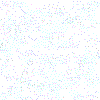 